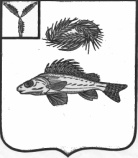 АДМИНИСТРАЦИЯЕРШОВСКОГО МУНИЦИПАЛЬНОГО   РАЙОНА САРАТОВСКОЙ ОБЛАСТИПОСТАНОВЛЕНИЕот____07.09.2022______   № ______908______________________ г. ЕршовОб отмене особого  противопожарного режима на территориимуниципального образования г. Ершов          В соответствии со статьей 19 Федерального закона от 21.12.1994 № 69-ФЗ «О пожарной безопасности», с изменениями  от 13 июля 2015 г. N 234-ФЗ
«О внесении изменений в отдельные законодательные акты Российской Федерации по вопросам пожарной безопасности», пунктом 21 статьи 15 Федерального закона от 06.10.2003 № 131-ФЗ «Об общих принципах организации местного самоуправления в Российской Федерации», постановлением Правительства Российской Федерации от 25 апреля 2012 года № 390 «О противопожарном режиме», требованиями постановления Правительства Саратовской области  от 24 октября 2006 года № 333-П «Об утверждении положения о порядке установления особого противопожарного режима», в связи с установлением погодных условий, способствующих снижению класса пожарной опасности на территории Ершовского муниципального района, руководствуясь Уставом Ершовского муниципального района Саратовской области, администрация Ершовского муниципального района  ПОСТАНОВЛЯЕТ: 1. Отменить особый противопожарный режим на территории Ершовского муниципального района с 7 сентября 2022 года. 2. Признать   утратившим   силу   постановление  администрации Ершовского муниципального района Саратовской области от  17 июня 2022 года № 654 «Об установлении особого  противопожарного режима на территории муниципального образования г. Ершов». 3. Отделу по информатизации, организационной работе и общественным отношениям разместить настоящее постановление на официальном сайте администрации Ершовского  муниципального района.4. Контроль за выполнением настоящего постановления возложить на первого заместителя главы администрации Ершовского муниципального района С.В.Асипенко.Глава Ершовского муниципального района                                                                  С.А.Зубрицкая